SOLUCIÓN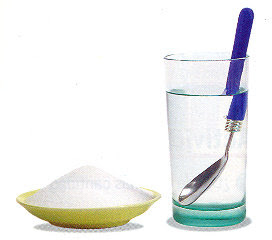 